The information you provide will be used for statistical purposes only. Your responses will be kept confidential and any person who willfully discloses ANY identifiable information about you or your operation is subject to a jail term, a fine, or both.  This survey is conducted in accordance with the Confidential Information Protection and Statistical Efficiency Act of 2018, Title III of Pub. L. No. 115-435, codified in 44 U.S.C. Ch. 35 and other applicable Federal laws. For more information on how we protect your information please visit: https://www.nass.usda.gov/confidentiality. Response is voluntary.According to the Paperwork Reduction Act of 1995, an agency may not conduct or sponsor, and a person is not required to respond to, a collection of information unless it displays a valid OMB control number.  The valid OMB control number is 0535-0002 The time required to complete this information collection is estimated to average 10 minutes per response, including the time for reviewing instructions, searching existing data sources, gathering and maintaining the data needed, and completing and reviewing the collection of information.Please Return by June 8Reported by  ______________________________________________________  Date  _______________________________________Project Code 123   QID 060041   DEALERSProject Code 123   QID 060041   DEALERS  OMB No. 0535-0002 Approval Expires xx/xx/20xx  OMB No. 0535-0002 Approval Expires xx/xx/20xx  OMB No. 0535-0002 Approval Expires xx/xx/20xx  OMB No. 0535-0002 Approval Expires xx/xx/20xx  OMB No. 0535-0002 Approval Expires xx/xx/20xx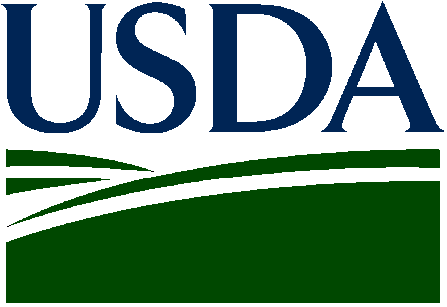 NON-OIL SUNFLOWER - June20xx CropNON-OIL SUNFLOWER - June20xx CropNON-OIL SUNFLOWER - June20xx CropNON-OIL SUNFLOWER - June20xx Crop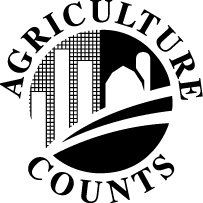 NATIONALAGRICULTURAL STATISTICSSERVICEPlease make corrections to name, address and Zip Code if necessary.Please make corrections to name, address and Zip Code if necessary.Please make corrections to name, address and Zip Code if necessary.USDA/NASS Northern Plains RegionRoom 298, Federal Bldg
100 Centennial Mall North
Lincoln, NE 68508Phone: 1-800-582-6443Fax: 1-855-270-2720 E-mail: NASSRFONPR@nass.usda.govUSDA/NASS Northern Plains RegionRoom 298, Federal Bldg
100 Centennial Mall North
Lincoln, NE 68508Phone: 1-800-582-6443Fax: 1-855-270-2720 E-mail: NASSRFONPR@nass.usda.govUSDA/NASS Northern Plains RegionRoom 298, Federal Bldg
100 Centennial Mall North
Lincoln, NE 68508Phone: 1-800-582-6443Fax: 1-855-270-2720 E-mail: NASSRFONPR@nass.usda.govPlease make corrections to name, address and Zip Code if necessary.Please make corrections to name, address and Zip Code if necessary.Please make corrections to name, address and Zip Code if necessary.PLEASE REPORT FOR YOUR OPERATIONPLEASE REPORT FOR YOUR OPERATION20xx CONTRACTED ACRES(Include acres contracted through agents)20xx CONTRACTED ACRES(Include acres contracted through agents)STATEACRESNorth DakotaMinnesotaSouth DakotaNebraskaKansasColoradoOklahomaTexasOther (___________________)